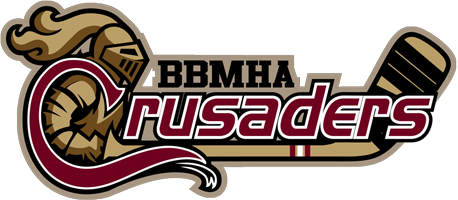   Roles and Responsibilities of Bench Staff For U5-U9 Teams*All qualifications must be registered with the OMHA** Any on-ice bench staff/ volunteers must wear a helmet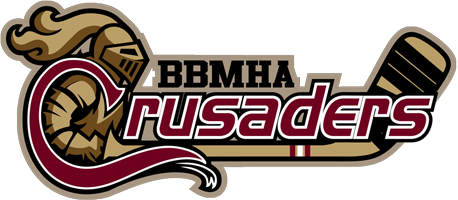 U9 and Below Ontario Minor Hockey Association (OMHA) Game Play Guidelines *All players should have the same opportunity to contribute, regardless of skill or ability. A coach’s responsibility is to develop all players. Shortening of the bench in an attempt to win games is not permitted. All players and goaltenders should receive fair and as close to equal as possible ice time.**A jamboree is designed to engage players in a fun environment; players come together and are placed onto teams. Games may or may not be competitive and the emphasis is on fun and fair play. A tournament is a schedule of games played among three or more teams, which follows a set schedule and leads to a winner.*** Goalie equipment is available for use by U8 team.  It is not mandatory to have a goalie dressed for a game, but BBMHA would like to encourage interest in goaltending position growth.Mouthguards are mandatory for all on ice rostered players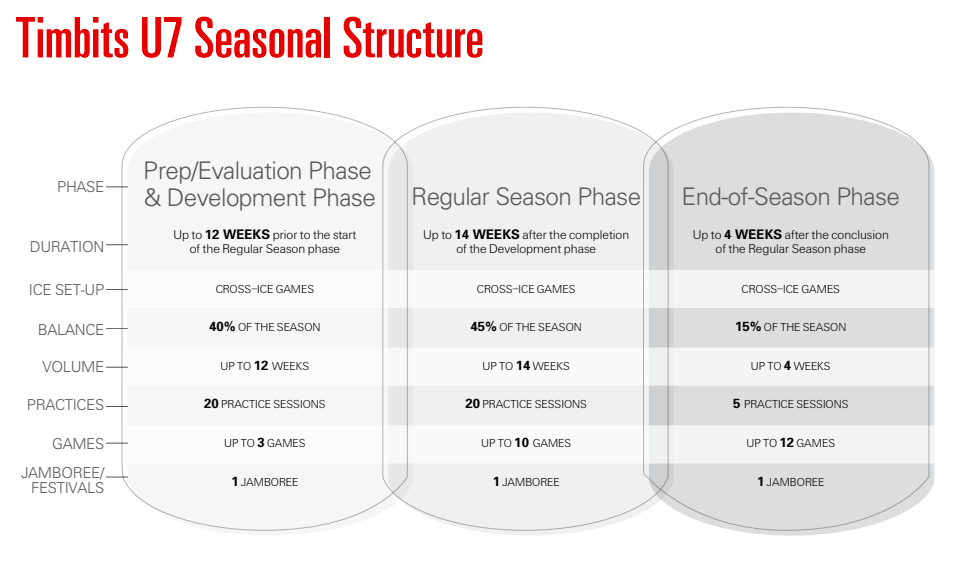 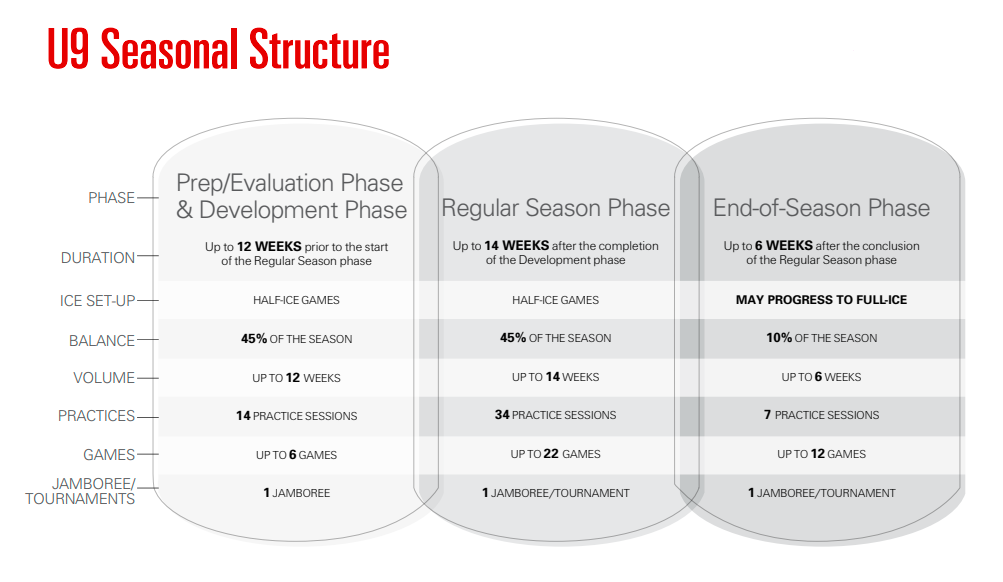 There are NO playoffs in U9 hockey and belowU9 players can transition to full-ice hockey January 15 or later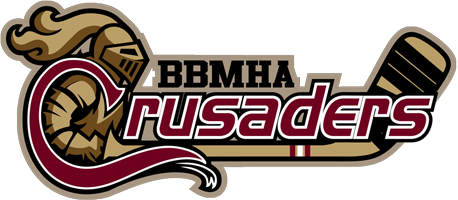 Surrounding Hockey Centres for Game SchedulingBayfield Clinton Hensall Seaforth- Mid-Huron Huskies- mhhuskies.caGoderich- Goderich Sailors- goderichminorhockey.caHowick- Howick Hornets- howickminorhockey.comWallace- Wallace Sabres- wallacesabres.comListowel- Listowel Cyclones- listowelminorhockey.caMonkton Milverton- Central Perth Predators- centralperthminorhockey.caMitchell-  Mitchell Meteors- mitchellminorhockey.comWingham- winghamminorhockey.comExeter- South Huron Sabres- southhhuronminorhockey.caZurich-  Zurich Thunder- zurichminorhockey.caOptional Jamborees/ FestivalsWallace Fun Days- JanuaryBlyth Brussels Jamboree- FebruaryWingham Jamboree- MarchSouth Huron JamboreeHelpful Resources for Coaching StaffHockey Canada Network www.hockeycanadanetwork.comDrill Hub www.hockeycanada.ca/en-ca/hockey-programs/drill-hubOntario Minor Hockey Association www.omha.netGood to Know U5 players receive Tim Bits Jersey and socks at beginning of the year to be keptRespect in sport is required to be done once by every bench staff and player.BBMHA Apparel available for purchase mid-October.  Game socks are to be purchased by players aged U6 and higherNo-cost Specialty Clinics available to members throughout season, details can be found on BBMHA website Power Skating offered, registration and payment separate from BBMHAGoalie equipment available to members interested in trying goaltender position.  Please reach out to Equipment Coordinator equipment@blythbrusselsminorhockey.caSkills locker contents (tires/ stepping boards/ pucks/ pylons etc.) can be used for practices.  Ensure all equipment is returned to locker following practice.  Locker keys can be located in the referee rooms in both Blyth and Brussels arenas.Bench Staff PositionRequired QualificationsRoles and ResponsibilitiesHead CoachRespect in Sport (RiS) - Activity LeaderGender Identity & Expression CourseHockey University – Planning a Safe Return to HockeyRowan’s Law Resource Review & AcknowledgementNCCP Coach 1 Intro to CoachRequire a police checkCollaborate with assistant coach to organize, plan, and conduct both practices and games (refer to helpful resources below for age appropriate practice plans/ skills development) The number one responsibility of the coach and his or her staff is to provide a safe environment for their players.  Attending coaches meeting in OctoberSet-up/ take-down of half-ice boards and netsBringing pucksAssistant CoachRespect in Sport (RiS) - Activity LeaderGender Identity & Expression CourseHockey University – Planning a Safe Return to HockeyRowan’s Law Resource Review & AcknowledgementNCCP Coach 1 Intro to CoachRequire a police checkCollaborate with head coach to organize, plan, and conduct both practices and games.  Shared responsibility in maintaining a safe environment for their players (refer to helpful resources below for age appropriate practice plans/ skills development)Attending coaches meeting in OctoberSet-up/ take-down of half-ice boards and netsBringing pucksTrainerRespect in Sport (RiS) - Activity LeaderGender Identity & Expression CourseHockey University – Planning a Safe Return to HockeyRowan’s Law Resource Review & AcknowledgementHTCP Level 1Require a police checkSafety, both on and off the ice is the trainer’s primary responsibility and top priority at all times. Trainers kit will be provided by BBMHA.  Ensure trainers kit is returned at end of season to BBMHA Equipment Coordinator.Trainers are to be present with trainer's kit to both games and practices.  Please communicate with Head coach if unable to attend arena for scheduled ice times so coverage of alternate trainer can be arranged.   Responsible for collecting completed Medical Information Sheet (Forms BBMHA website) for all rostered players.  Completed forms to be kept within the trainer's kit.  Coordinate safe return to play as identified in Trainer HTCP Level 1. Trainer to create an Emergency Action Plan (will be reviewed at coached meeting)ManagerRespect in Sport (RiS) - Activity LeaderGender Identity & Expression CourseHockey University – Planning a Safe Return to HockeyRowan’s Law Resource Review & AcknowledgementRequire a police checkThe Team Manager is a central figure in creating the flow of communication – not only within the team (players, parents and coaches), but between the team and all support systems. Responsible for scheduling games, applying for jamborees/ festivals (minimum 1 jamboree/ tournament per season), team finances (payment of game officials with allotted funds from BBMHA) setting up time clockParent RepRequire a police checkAdvocates for team members/ parents relating to concerns/ questions for the duration of hockey season.  Please implement the 24-Hour Rule: When an issue occurs and a party has a resulting complaint to make or issue to be resolved, they are asked to wait 24 hours, then put the issue in writing and submit it to the appropriate party.  All complaints can be forwarded to complaints@blythbrusselsminorhockey.ca.On-Ice VolunteerRequire a police checkAge Group/ TeamGames ScheduledHalf or Full IceScore KeptIcing/ Offside/ Penalties indicatedShift LengthGame SheetOfficial of GameJamboree orTournamentGoalie positionType of Puck to be usedU5 (Preschool)The FUNdamental stages of Hockey Canada’s Long-Term Player Development (LTPD) Model serves as the foundation upon which the entire minor hockey association is built.  Youngsters at every level of play benefit from getting the “right start” in the game and it is crucial in building the skills of house league and competitive players alike.  Children learn through participating in practice drills and informal modified games which forms the basis of Long-Term Player Development (LTPD)Objective: Providing a safe environment for the introduction of fundamental skills. Developing an understanding of basic teamwork through structured activities and game-like situations. Introducing participants to fair and cooperative play. Refining basic motor patterns and building self-confidence. Providing an environment that challenges individuals positively and rewards the participants. Providing opportunities to build a lifestyle of fitness and activity. Season consists of practice play, no scheduled games.The FUNdamental stages of Hockey Canada’s Long-Term Player Development (LTPD) Model serves as the foundation upon which the entire minor hockey association is built.  Youngsters at every level of play benefit from getting the “right start” in the game and it is crucial in building the skills of house league and competitive players alike.  Children learn through participating in practice drills and informal modified games which forms the basis of Long-Term Player Development (LTPD)Objective: Providing a safe environment for the introduction of fundamental skills. Developing an understanding of basic teamwork through structured activities and game-like situations. Introducing participants to fair and cooperative play. Refining basic motor patterns and building self-confidence. Providing an environment that challenges individuals positively and rewards the participants. Providing opportunities to build a lifestyle of fitness and activity. Season consists of practice play, no scheduled games.The FUNdamental stages of Hockey Canada’s Long-Term Player Development (LTPD) Model serves as the foundation upon which the entire minor hockey association is built.  Youngsters at every level of play benefit from getting the “right start” in the game and it is crucial in building the skills of house league and competitive players alike.  Children learn through participating in practice drills and informal modified games which forms the basis of Long-Term Player Development (LTPD)Objective: Providing a safe environment for the introduction of fundamental skills. Developing an understanding of basic teamwork through structured activities and game-like situations. Introducing participants to fair and cooperative play. Refining basic motor patterns and building self-confidence. Providing an environment that challenges individuals positively and rewards the participants. Providing opportunities to build a lifestyle of fitness and activity. Season consists of practice play, no scheduled games.The FUNdamental stages of Hockey Canada’s Long-Term Player Development (LTPD) Model serves as the foundation upon which the entire minor hockey association is built.  Youngsters at every level of play benefit from getting the “right start” in the game and it is crucial in building the skills of house league and competitive players alike.  Children learn through participating in practice drills and informal modified games which forms the basis of Long-Term Player Development (LTPD)Objective: Providing a safe environment for the introduction of fundamental skills. Developing an understanding of basic teamwork through structured activities and game-like situations. Introducing participants to fair and cooperative play. Refining basic motor patterns and building self-confidence. Providing an environment that challenges individuals positively and rewards the participants. Providing opportunities to build a lifestyle of fitness and activity. Season consists of practice play, no scheduled games.The FUNdamental stages of Hockey Canada’s Long-Term Player Development (LTPD) Model serves as the foundation upon which the entire minor hockey association is built.  Youngsters at every level of play benefit from getting the “right start” in the game and it is crucial in building the skills of house league and competitive players alike.  Children learn through participating in practice drills and informal modified games which forms the basis of Long-Term Player Development (LTPD)Objective: Providing a safe environment for the introduction of fundamental skills. Developing an understanding of basic teamwork through structured activities and game-like situations. Introducing participants to fair and cooperative play. Refining basic motor patterns and building self-confidence. Providing an environment that challenges individuals positively and rewards the participants. Providing opportunities to build a lifestyle of fitness and activity. Season consists of practice play, no scheduled games.The FUNdamental stages of Hockey Canada’s Long-Term Player Development (LTPD) Model serves as the foundation upon which the entire minor hockey association is built.  Youngsters at every level of play benefit from getting the “right start” in the game and it is crucial in building the skills of house league and competitive players alike.  Children learn through participating in practice drills and informal modified games which forms the basis of Long-Term Player Development (LTPD)Objective: Providing a safe environment for the introduction of fundamental skills. Developing an understanding of basic teamwork through structured activities and game-like situations. Introducing participants to fair and cooperative play. Refining basic motor patterns and building self-confidence. Providing an environment that challenges individuals positively and rewards the participants. Providing opportunities to build a lifestyle of fitness and activity. Season consists of practice play, no scheduled games.The FUNdamental stages of Hockey Canada’s Long-Term Player Development (LTPD) Model serves as the foundation upon which the entire minor hockey association is built.  Youngsters at every level of play benefit from getting the “right start” in the game and it is crucial in building the skills of house league and competitive players alike.  Children learn through participating in practice drills and informal modified games which forms the basis of Long-Term Player Development (LTPD)Objective: Providing a safe environment for the introduction of fundamental skills. Developing an understanding of basic teamwork through structured activities and game-like situations. Introducing participants to fair and cooperative play. Refining basic motor patterns and building self-confidence. Providing an environment that challenges individuals positively and rewards the participants. Providing opportunities to build a lifestyle of fitness and activity. Season consists of practice play, no scheduled games.The FUNdamental stages of Hockey Canada’s Long-Term Player Development (LTPD) Model serves as the foundation upon which the entire minor hockey association is built.  Youngsters at every level of play benefit from getting the “right start” in the game and it is crucial in building the skills of house league and competitive players alike.  Children learn through participating in practice drills and informal modified games which forms the basis of Long-Term Player Development (LTPD)Objective: Providing a safe environment for the introduction of fundamental skills. Developing an understanding of basic teamwork through structured activities and game-like situations. Introducing participants to fair and cooperative play. Refining basic motor patterns and building self-confidence. Providing an environment that challenges individuals positively and rewards the participants. Providing opportunities to build a lifestyle of fitness and activity. Season consists of practice play, no scheduled games.The FUNdamental stages of Hockey Canada’s Long-Term Player Development (LTPD) Model serves as the foundation upon which the entire minor hockey association is built.  Youngsters at every level of play benefit from getting the “right start” in the game and it is crucial in building the skills of house league and competitive players alike.  Children learn through participating in practice drills and informal modified games which forms the basis of Long-Term Player Development (LTPD)Objective: Providing a safe environment for the introduction of fundamental skills. Developing an understanding of basic teamwork through structured activities and game-like situations. Introducing participants to fair and cooperative play. Refining basic motor patterns and building self-confidence. Providing an environment that challenges individuals positively and rewards the participants. Providing opportunities to build a lifestyle of fitness and activity. Season consists of practice play, no scheduled games.The FUNdamental stages of Hockey Canada’s Long-Term Player Development (LTPD) Model serves as the foundation upon which the entire minor hockey association is built.  Youngsters at every level of play benefit from getting the “right start” in the game and it is crucial in building the skills of house league and competitive players alike.  Children learn through participating in practice drills and informal modified games which forms the basis of Long-Term Player Development (LTPD)Objective: Providing a safe environment for the introduction of fundamental skills. Developing an understanding of basic teamwork through structured activities and game-like situations. Introducing participants to fair and cooperative play. Refining basic motor patterns and building self-confidence. Providing an environment that challenges individuals positively and rewards the participants. Providing opportunities to build a lifestyle of fitness and activity. Season consists of practice play, no scheduled games.U6(Jr. Initiation)/ U7(Sr. Initiation)YesHalfNoNoNo greater than 2 min, buzzer notifies end of shift*OptionalBench StaffJamboree**Rotated with all on ice playersBlueU8(Minor Novice)7 yrs old (as of Dec 31st)YesHalfNoNoNo greater than 2 min, buzzer notifies end of shift*OptionalMinimum 1 OfficialJamboree**Rotated with all on ice players***BlueU9(Novice)8 years old (as of Dec 31st)YesHalf ice for first half of season, transition to full ice Jan 15 or laterNoIcing/ Offside-NoPenalties- YesNo greater than 2 min, buzzer notifies end of shift*OptionalMinimum 1 Referee half ice, 2 Officials full ice Jamboree**Goaltender in full goalie equipmentBlack